25 февраля 2014 года в МБУК «Глинковский музей» состоялось мероприятие «Гуляй, Масленица». На праздник был приглашён фольклорный ансамбль Детской музыкальной школы «Чапурушечка». Руководитель Медведева Роза Михайловна, концертмейстер Лисовская Елена Сергеевна. В исполнении ансамбля прозвучали песни: «Мы масленую дожидали», «Ой,Масленица,протянися», «Частушки», «Завалинка», «Гармонь и балалаечка». Мероприятие закончилось чаепитием с блинами.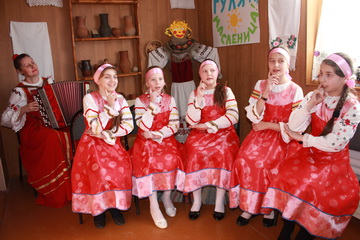 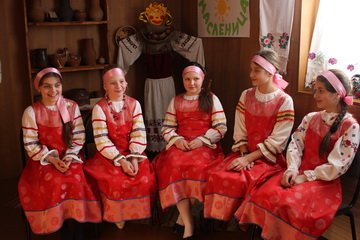 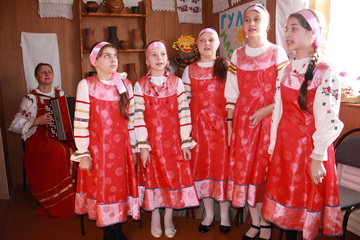 